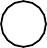 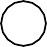 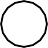 《在线课堂》学习单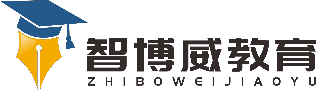 班级： 		姓名： 	  单元 数学 4 年级下册第 3 单元     课题 连减的简便运算 温故知 新 1.说一说下面的算式分别运用了什么运算定律。 （1）76＋18＝18＋76 （2）56＋72＋28＝56＋（72＋28） （3）24＋42＋76＋58＝（24＋76）＋（42＋58） 自主攀登 2.234-66-34 可以用多种方法计算。 234-66-34 234-66-34 234-66-34 = 168-(    )      =234-(    +    )    =234-34-(   ) = (    )          =(    )-(    )      =(    )-(   )                   =( ) =( ) 稳中有升 下面计算正确的画“√”,错误的画“✕”，错的要改过来。 （1）325-175-25 672-36+64 =325-(175-25) =672-(36+64) =325-150 =672-100 =175 ( ) =572 ( ) 在圆圈里和横线上填写相应的运算符号和数。 （1）868-52-48=868   (52+   )（2）1500-28-272=     -(28   272)    （3）415-74-26=       (          ) 说句心里话 